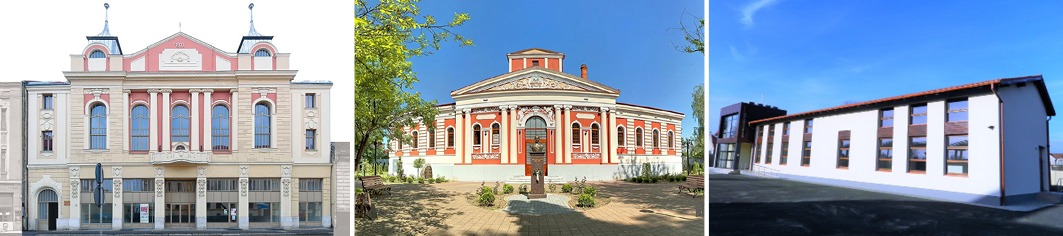 Către Primăria Municipiului Satu MareServiciul de Comunicare și Coordonare Instituții SubordonateCERERE OCUPARE SPAȚIU BIROU CASA VERDEZÖLD HÁZ - IRODAI HELYSÉGEK HASZNÁLATÁRA VONATKOZÓ KÉRELEMSolicitant / Kérelmező:Nr. telefon / Telefonszám:Adresă email / E-mail cím:Descrierea proiectului de dezvoltare locală / A helyi fejlesztési projekt leírása:Perioada de implementare a proiectului de dezvoltare locală/A helyi fejlesztési projekt megvalósításának időtartama:Data / Dátum:								Semnătură / Aláírás:_______________________							_____________________